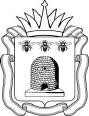 УПРАВЛЕНИЕ ОБРАЗОВАНИЯ И НАУКИТАМБОВСКОЙ ОБЛАСТИПРИКАЗ 		08.04.2022г. Тамбов                                      № 865О проведении регионального этапа Всероссийского конкурса на лучшую поделку из вторичного сырья «Наши друзья – Эколята за раздельный сбор отходов и повторное использование материалов»           Подведение итогов муниципального этапа 06.05.2022 на базе МБОУ ДО «Токарёвский районный Дом детского творчества»В соответствии с планоммероприятий Всероссийских природоохранных социально-образовательных проектов «Эколята-Дошколята», «Эколята», «Молодые защитники Природы», в целях развития экологического образования, культуры и просвещения дошкольников и младших школьников, расширения их кругозора через творческую деятельность ПРИКАЗЫВАЮ: 1. Тамбовскому областному государственному бюджетному образовательному учреждению дополнительного образования «Центр развития творчества детейиюношества» (Долгий) провести в период с 11 апреля по 27мая 2022 года региональный этап Всероссийского конкурса на лучшую поделку из вторичного сырья «Наши друзья – Эколята за раздельный сбор отходов и повторное использование материалов» (далее – Конкурс). 2. Утвердить положение о проведении Конкурса (приложение №1). 3. Утвердить состав организационного комитета Конкурса (приложение №2).4. Рекомендовать руководителям органов местного самоуправления, осуществляющих управление в сфере образования, руководителям подведомственных образовательных организаций: 4.1. обеспечить участие обучающихся в Конкурсе; 4.2. разместить информацию о Конкурсе на информационных ресурсах (сайтах) органов местного самоуправления, осуществляющих управление в сфере образования, и организаций, подведомственных управлению образования и науки области (приложение №3). Врионачальника управления                                Т.П. КотельниковаНачальник отдела дополнительногообразования и воспитания управленияобразования и науки области____________________ Д.В.ТруновДиректор ТОГБОУ ДО «Центр развитиятворчества детей и юношества»_____________________ И.А.Долгий Расчет рассылки:Д.В.Трунов – 1 экз.ТОГБОУ ДО «ЦРТДЮ» – 1 экз.Н.А.Полунина – 1 экз.          Муниципальные органы          управления образованием – эл. почта           30 экз.Подведомственные организацииНа сайтПРИЛОЖЕНИЕ №1УТВЕРЖДЕНОприказом управленияобразования и науки областиот ___________ № ______ПОЛОЖЕНИЕ о проведении регионального этапа Всероссийского конкурса на лучшую поделку из вторичного сырья «Наши друзья – Эколята за раздельный сбор отходов и повторное использование материалов»1. Общие положения 1.1. Настоящее положение определяет порядок организации и проведения регионального этапа Всероссийского конкурса на лучшую поделку из вторичного сырья «Наши друзья – Эколята за раздельный сбор отходов и повторное использование материалов» (далее – Конкурс).1.2. Конкурс проводится в рамках реализации в Российской Федерации Всероссийских природоохранных социально-образовательных проектов «Эколята-Дошколята», «Эколята», «Молодые защитники Природы» по формированию у учащихся экологической культуры и культуры природолюбия по инициативе публично-правовой компании по формированию комплексной системы обращения с твердыми коммунальными отходами «Российский экологический оператор».1.3. Конкурс проводится управлением образования и науки области. 1.4. Организационно-методическое и информационное сопровождение Конкурса осуществляет Тамбовское областное государственное бюджетное образовательное учреждение дополнительного образования «Центр развития творчества детей и юношества» (далее – ТОГБОУ ДО «Центр развития творчества детей и юношества»).  2. Цели и задачи2.1. Цель: развитие экологического образования, культуры и просвещения дошкольников и младших школьников, расширение их кругозора через творческую деятельность. 2.2. Задачи: формированиеу дошкольников и младших школьников системы ценностных отношений к природе; развитие у детей внутренней потребности любви и бережного отношения к природе, воспитание культуры природолюбия; формирование у детей навыков грамотного обращения с твердыми коммунальными отходами и раздельного сбора отходов, навыков и умений повторного использованияматериалов;развитие у детей потребности принимать активное участие в природоохранной и экологической деятельности;выявление и развитие у детей творческих способностей и интереса к проблемам экологии, охраны природы;формирование мотивации к проявлению активной гражданской позиции для сохранения благоприятной окружающей среды.3. Условия участия 3.1. В Конкурсе принимают участие дети дошкольного и младшего школьного возраста образовательных организаций дошкольного, общего, дополнительного образования, а также социально-ориентированных некоммерческих организаций в двух категориях: 1 категория –дошкольники (от 6 лет); 2 категория – младшие школьники. 3.2. Допускается индивидуальное и коллективное участие (не более 3 человек) в Конкурсе.  4. Руководство  4.1. Для организации и проведения Конкурса создается организационный комитет (далее – Оргкомитет), в состав которого входят представители управления образования и науки области и ТОГБОУ ДО «Центр развития творчества детей и юношества». 4.2. Оргкомитет выполняет следующие функции: организует проведение Конкурса в соответствии с настоящим положением;формирует состав жюри для экспертизы конкурсных материалов; утверждает итоговый протокол по результатам Конкурса; награждает победителей и призеров Конкурса; обеспечивает информационное освещение Конкурса; готовит отчет по итогам проведения Конкурса. 4.3. Оргкомитет оставляет за собой право:вносить изменения и дополнения к настоящему положению со своевременным информированием об этих изменениях и дополнениях на сайте ТОГБОУ ДО «Центр развития творчества детей и юношества» https://dopobr.68edu.ru/about-us/structure/otdel-nauchno-texnicheskoj-est-nauchnoj-deyatelnosti/enn; использовать конкурсные работы (фотографии) для размещения их на сайте или в буклетах. 4.4. Жюри выполняет следующие функции: проверяет и оценивает конкурсные работы;определяет кандидатуры победителей и призеров в каждой категории; оформляет итоговый протокол по результатам Конкурса. 4.5. Решение жюри является окончательным и изменению, обжалованию и пересмотру не подлежит.  5. Содержание, сроки и порядок проведения5.1. Конкурсная поделка должна быть сделана из вторичного сырья (бумаги, картона, пластика, полиэтилена, текстиля и других материалов). Поделкой может быть тематическая композиция, макет, панно, отдельно стоящие сказочные герои. Она может включать в себя рисунки и фотографии с элементами природы, икебаны, цветов и растений и должна содержать в себе образы сказочных героев Эколят– друзей и защитников Природы (Умницы, Шалуна, Тихони и Елочки) и логотип «Эколята».Образы сказочных героев Эколят – друзей и защитников Природы размещены на сайте www.эколята.рф.5.2. Конкурс проводится в период с 11 апреля по 27мая 2022 года в 2 этапа: 1 этап – муниципальный– с 11 апреля по 11мая 2022 года. Для подготовки и проведения муниципального этапа Конкурса в муниципалитетах создаются соответствующие оргкомитеты. 2 этап – региональный (заочный) – с 12 по 27мая 2022 года. 5.3. Для участия в региональном этапе Конкурса муниципальным органам, осуществляющим управление в сфере образования, необходимо до12 мая 2022 года:по ссылке https://forms.yandex.ru/u/624c3f4f11cb1d1d46924293/заполнить отчет о проведении муниципального этапа;прикрепить протокол (Приложение 1 к положению);прикрепить заявки на участие в Конкурсе от образовательных организаций (Приложение 2 к положению);зарегистрировать победителей и призеров муниципального этапа, заполнив предлагаемую форму по ссылке: https://forms.yandex.ru/u/624c40940899b205d00ba790/.При регистрации к заявке прикрепляются конкурсные работы (презентации поделок, включающие текстовое описание и фотографии) победителей и призеров муниципального этапа в каждой категории, оформленные в соответствии со требованиями (Приложение 3 к положению).5.4. Конкурсные работы оцениваются в соответствии с критериями (Приложение 4 к положению).5.5. Контактная информация: тел. 8(4752)429540, добавочный 1404 (Лобузнова Екатерина Николаевна).6. Подведение итогов 6.1. Победители (1 место) и призеры (2 и 3 место) в каждой категории награждаются дипломами управления образования и науки области.  6.2. По итогам проведения Конкурса работы победителей и призеров в соответствии с федеральной квотой (по 3 работы в каждой категории) будут направлены на Всероссийский этап конкурса на лучшую поделку из вторичного сырья «Наши друзья – Эколята за раздельный сбор отходов и повторное использование материалов».Приложение 1 к положениюТребования к протоколам по итогам муниципального этапа КонкурсаПротокол муниципального этапа Конкурса оформляется в свободной форме и утверждается подписью председателя муниципального оргкомитета. В протоколе должны быть указаны:учреждение, осуществляющее организацию и проведение муниципального этапа Конкурса: полное название (по уставу), почтовый адрес, номер телефона, e-mail для контакта;Ф.И.О. и должность сотрудника, ответственного за проведение муниципального этапа Конкурса;список участников муниципального этапа;сведения о победителях и призерах номинаций: фамилия, имя, отчество (полностью); класс/курс и место учебы; должность и место работы (для руководителей работ), название конкурсной работы.Приложение 2к положениюВ программные федеральный и региональный комитетыВсероссийского конкурса на лучшую поделку из вторичного сырья«Наши друзья – Эколята за раздельный сбор отходови повторное использование материалов»ЗАЯВКАна участие во Всероссийском конкурсе на лучшую поделку из вторичного сырья«Наши друзья –Эколята за раздельный сбор отходов и повторное использованиематериалов» от ________________________________________________________(указать полное название образовательной организации)Просим Вас включить __________________________________________(указать полное название образовательной организации)в качестве участника Всероссийского конкурса налучшую поделку из вторичного сырья «Наши друзья –Эколята за раздельный сборотходов и повторное использование материалов».Руководитель образовательной организацииФамилия, имя, отчествоПодписьДатаПриложение 3к положениюТребование к презентации поделкиПрезентация каждой поделки представляет собой ее описание (впечатном варианте) и до 5 фотографий.В описании к поделке необходимо пояснить ее смысл, объяснить ирассказать, что посредством поделки хотели рассказать об Эколятах– друзьяхи защитниках природы, которые выступают за раздельный сбор отходов,грамотное обращение с твердыми коммунальными отходами ивторичное использование материалов.Требования к текстовому описанию конкурсной работы:текст напечатан через одинарный или полуторный межстрочный интервал, шрифт обычный (не жирный, не курсив), TimesNewRoman, размер шрифта не менее 12, параметры страницы: верхнее, нижнее – 20 мм, правое поле – 15 мм, левое поле – 30 мм.общий объем текста не должен превышать 1 страницу. Расположение текста на странице: по центру НАЗВАНИЕ РАБОТЫ;в правом верхнем углу фамилия и имя автора (авторов) работы, Ф.И.О. руководителя работы, должность, полное наименованиеи полный адрес образовательной организации, фамилия, имя, отчество руководителяорганизации, его телефон и адрес электронной почты.основной текст.Пример оформления:НАЗВАНИЕ РАБОТЫ, ПРЕДСТАВЛЕННОЙ НА КОНКУРСАвтор:Руководитель работы:Образовательная организация:Адрес:Руководитель образовательной организацииТелефон:e-mail:Основной текст (выравнивание по ширине).Требования к фотографиямФотографии представляются в формате JPEG или PDF.Изображения конкурсной работы должны быть хорошего качества (четкие, не засвеченные, не размытые).Объемные работы должны быть сфотографированы с наиболее подходящих ракурсов.Приложение 4к положениюКритерии оценки1. Замысел работы направлен на сохранение природы, ее животного и растительного мира:3 балла – поделка может служить образовательным инструментарием, позволяющим обратить внимание на сохранение природы, ее животного и растительного мира, и быть использована в образовательном процессе;2 балла – поделка может частично служить образовательным инструментарием, позволяющим обратить внимание на сохранение природы, ее животного и растительного мира, и быть частично использована в образовательном процессе;1 балл – поделка не может служить образовательным инструментарием, позволяющим обратить внимание на сохранение природы, ее животного и растительного мира, и быть использована в образовательном процессе.2. Повторное использование вторичного сырья в поделке:3 балла – творческий подход, интересное и оригинальное использование разнообразного вторичного сырья в поделке;2 балла – недостаточно оригинальности и творческого подхода в изготовлении поделки из вторичного сырья;1 балл – нет оригинального подхода к использованию вторичного сырья в поделке.3. Оригинальность, новизна, выдумка, интересная находка в работе итворческий подход в работе по вторичному использованию материалов:3 балла – в поделке присутствует творческий подход, выдумка, интересные, неожиданные и новые решения;2 балла – в поделке частично присутствует творческий подход, выдумка, интересные, неожиданные и новые решения;1 балл – отсутствие в поделке новых интересных и неожиданных решений.4. Раскрытие образов Эколяткак друзей и защитников Природы: 3 балла – интересное и грамотное представление сказочных героев Эколят именно какдрузей и защитников Природы;2 балла– частичное представление Эколят как друзей и защитников Природы;1 балл– не раскрыты образы сказочных героев Эколят как друзей и защитниковПрироды.5.Целостность работы и художественное исполнение композиции:3 балла– полностью целостная работа и художественное исполнение композиции;2 балла– частично целостная работа и художественное исполнение композиции;1 балл – отсутствует целостность работы и художественное исполнение композиции.6. Трудоемкость и качество проведенной работы:5 баллов– большаятрудоемкость и высокий уровень качества проведенной работы;4 балла– большаятрудоемкость, но недостаточно высокий уровень качествапроведенной работы; 3 балла– большаятрудоемкость, но низкий уровень качества проведенной работы;2 балла– малая трудоемкость, но высокий уровень качества проведенной работы;1 балл – малаятрудоемкость и средний уровень качества проведенной работы.Максимальное количество баллов –20.ПРИЛОЖЕНИЕ №2УТВЕРЖДЕНприказом управленияобразования и науки областиот ___________ № ______Состав организационного комитетарегионального этапа Всероссийского конкурса на лучшую поделку из вторичного сырья «Наши друзья – Эколята за раздельный сбор отходов и повторное использование материалов»Долгий Иван Анатольевич, директор Тамбовского областного государственного бюджетного образовательного учреждения дополнительного образования «Центр развития творчества детей и юношества»; Маштак Елена Николаевна, консультант отдела дополнительного образования и воспитания управления образования и науки Тамбовской области; Свидерская Светлана Николаевна, заведующий отделом Тамбовского областного государственного бюджетного образовательного учреждения дополнительного образования «Центр развития творчества детей и юношества». ПРИЛОЖЕНИЕ №3 к приказу управленияобразования и науки областиот ___________ № ______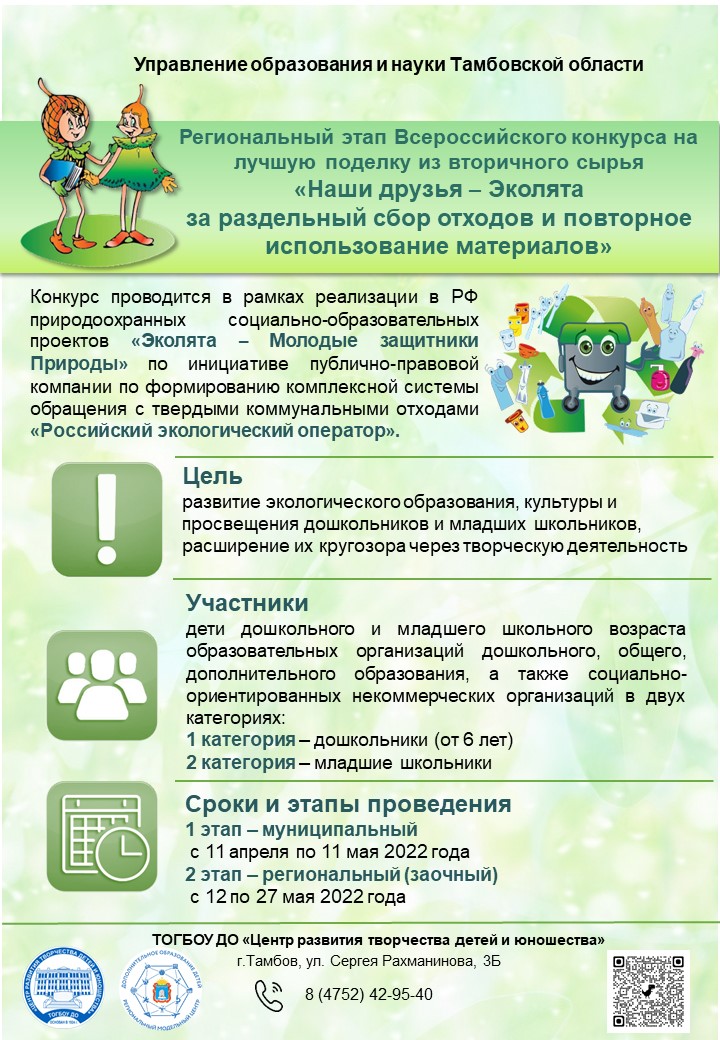 Полное названиеобразовательнойорганизацииАдресобразовательнойорганизацииКоординатыобразовательнойорганизации(телефон, сайт,электронныйадрес)Количество детей,принимающихучастие в Конкурсе